Calculus AB Book List 2023-2024Calculus AB**Required online access.  Information about purchase will be emailed by instructor.OPTIONAL:Cengage:  CalculusAuthor:  StewartPublisher:  CengageEdition:  8thISBN#: 9781285741550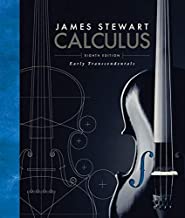 